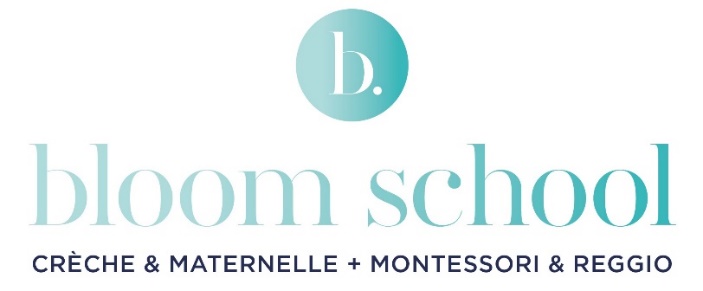 FORMULAIRE DE CANDIDATURE CRECHE OU MATERNELLEFORMULAIRE A retourner par mail : galeano@bloomschool.frrenseignements familiauxparticipation employeur (pour la crèche uniquement)votre enfantnom et prénom : date de naissance (ou d’accouchement) : Responsable légal.e 1nom et prénom : tél. : 	mail : adresse :  profession : 	nom et coordonnées de l’employeurResponsable légal.e 2nom et prénom : tél. : 	mail : adresse :  profession : nom et coordonnées de l’employeur :foyersituation du foyer : 	nombre d’enfants à charge : revenus annuels du foyer fiscal pris en compte par la CAF : n° allocataire CAF : mon employeur peut participerau titre du « crédit d’impôt famille » (berceau en crèche d’entreprise) pour les enfants de moins de 3 ans, ou au titre du « contrat enfance jeunesse » pour les enfants de 4 à 6 ans (systèmes ouverts à toute société, petite ou grande, ayant déjà appliqué ces systèmes ou non) oui 	 non 	 peut-êtresouhaitez-vous que nousl’appelions pour lui en parler ? oui 	 non 	 peut-êtrecontact RH de l’entreprisefonction : nom : prénom : mail : tél. : commentairescandidature candidature candidature Souhaits de date de rentréeVous déposez une candidature pour une rentrée en : septembre 2023 septembre 2024Candidature en cycle court ou en cycle completVous déposez une candidature pour : LE CYCLE ENTIER DE MATERNELLE chez Bloom School (jusqu’à la rentrée en CP) UN CYCLE COURT chez Bloom School (un ou deux ans) souhaits d’accueil souhaits d’accueil souhaits d’accueil EN CRECHEEN JARDIN D’ENFANTS/MATERNELLEenfant NES EN 2021, 2022 ou 2023mon enfant sera accueilli en crèche toute l’année (sur 45 semaines)de 1 à 5 jours par semainepar journée complète (pas de demi-journée)6 semaines de fermeture : noël (1), printemps (1) et été (3) lundi 	 mardi 	 mercredi 	 jeudi 	 vendredi 	enfant NES EN 2020, 2019 ou 2018mon enfant sera accueilli en jardin d’enfants/maternelle durant les temps scolaires et en garderie privée pendant les temps périscolairesmon enfant sera accueilli en jardin d’enfants/maternelle durant les temps scolaires lundi, mardi, jeudi et vendredi durant les temps scolaires de la zone C, de 8h15 à 16h (arrivées le matin entre 8h15 et 8h45 en fonction de la classe)mon enfant sera accueilli en garderie périscolaire durant les fins de journées, mercredi et vacancesBesoins d’accueil durant les temps périscolaires semaines d’école (35 semaines)au minimum 2 soir par semaine ou 1 mercredi lundi 	 16h – 17h45	 17h45 – 18h15	mardi	 16h – 17h45	 17h45 – 18h15		MERCREDI                    9h- 18hjeudi	 16h – 17h45	 17h45 – 18h15		vendredi 	 16h – 17h45	 17h45 – 18h15			Besoin d’accueil durant les vacances scolaires de la zone C (16 semaines)mon enfant pourra être accueilli en garderie durant une grande partie des vacances scolairesau minimum 3 semaines par anTOUSSAINT 	 1ère semaine des vacances scolaires	noël 	 1ère semaine des vacances scolaires	hiver 	 1ère semaine des vacances scolaires	 2ème semaine des vacances Printemps 	 1ère semaine des vacances scolaires	Juillet 	 1ère            2ème         3ème         4ème semainemotivations 